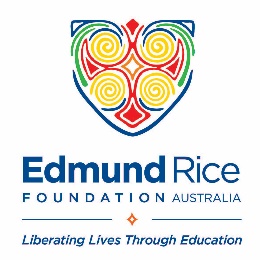 Email completed report to: ERFAReports@edmundrice.orgPURPOSEThe purpose of the Quarterly Report is to ensure that ERFA funded activities are being implemented in accord with the program plan and objectives as stated in the approved funding application. This report should:Show how funds received to date have been utilizedShow that activities are being implemented effectively and in line with agreed objectivesIndicate the outcomes (impacts) for program participants1	PROGRAM DETAILS2	BUDGET REPORTING TO ERFA3	ACTIVITIES & IMPACTS4	RISK MANAGEMENT5	SUSTAINABILITY6	EMERGING NEEDS / ISSUES & FOLLOW-UP7	CAPITAL WORKS8	ACKNOWLEDGEMENT OF ERFA9	CROSS CUTTING ISSUES10	CHANGES TO KEY PROGRAM PERSONNEL11	STORY & IMAGES 12	THANK YOUREMINDEREmail completed report to: ERFAReports@edmundrice.orgName of ProgramDateLocation or CityCountryQuarterly Report for (months)YearReport prepared by (full name)Position / Role Title2.1 For Budget reporting to ERFA, submit the ERFA Budget Template you submitted with your 2018 Funding Application, with the green column completed for the relevant Quarter on the right of each worksheet. This process will automatically update Sheet 10 – Reporting to ERFA.If your Budget Template has not been submitted with this report, please explain below and indicate when your Budget Template will be forwarded to ERFA.2.2 If there have been any significant variations from your approved funding application, explain below the variance and the reason(s) why the variance became necessary.3.1 The table below is provided to enable reporting on progress with program implementation and program impacts. The activities (outputs) reported on should only be those for which ERFA funding has been utilized.In reporting on Outputs & Outcomes, the following sections of your Funding Application are relevant: Section B3: Statement of Development ObjectivesSection B8: Program Plan – Outputs, Outcomes & Implementation TimelineSection F1: Program Site Monitoring PlanInstructions:Report on one activity (output) per rowAdd rows and expand rows as needed3.1 The table below is provided to enable reporting on progress with program implementation and program impacts. The activities (outputs) reported on should only be those for which ERFA funding has been utilized.In reporting on Outputs & Outcomes, the following sections of your Funding Application are relevant: Section B3: Statement of Development ObjectivesSection B8: Program Plan – Outputs, Outcomes & Implementation TimelineSection F1: Program Site Monitoring PlanInstructions:Report on one activity (output) per rowAdd rows and expand rows as needed3.1 The table below is provided to enable reporting on progress with program implementation and program impacts. The activities (outputs) reported on should only be those for which ERFA funding has been utilized.In reporting on Outputs & Outcomes, the following sections of your Funding Application are relevant: Section B3: Statement of Development ObjectivesSection B8: Program Plan – Outputs, Outcomes & Implementation TimelineSection F1: Program Site Monitoring PlanInstructions:Report on one activity (output) per rowAdd rows and expand rows as neededOutputsName the activities conducted to achieve program objectives & which were enabled through ERFA fundingState in a sentence the nature of the activity and who it was conducted forQuantitative IndicatorsIndicate:The numbers of child / adolescent / adult participantsParticipants’ gendersNumbers of participants living with disabilitiesOutcomes(Qualitative Indicators)Indicate, for each activity, how participants have benefitted:Ways in which the quality of participants’ lives are being improved in sustainable waysWhat differences your activities are making in participants’ lives3.2 Were any of the above program outputs (activities) not delivered on schedule according to your program plan? If YES, please indicate below which activities and the reason(s) why.3.2 Were any of the above program outputs (activities) not delivered on schedule according to your program plan? If YES, please indicate below which activities and the reason(s) why.3.2 Were any of the above program outputs (activities) not delivered on schedule according to your program plan? If YES, please indicate below which activities and the reason(s) why.4.1 Were any significant challenges or areas of risk encountered during the Quarter?      YES      NOIf YES, indicate below the nature of these challenges / risks and the actions taken to address them.5.1 Partnership & NetworkingHas any progress been made during the Quarter with development of partnerships and networking for both financial and non-financial support, to build organisational sustainability and enhance program quality? Use the box below to respond.6.1 Use the box below to:Inform ERFA about any future needs / issues which have emerged during the QuarterRespond to any requests from ERFA, for clarifications or additional information, in ERFA’s feedback on your last report (unless these have already been responded to) 7.1 Have any capital works been undertaken with ERFA funding during the Quarter?    YES      NOIf YES, provide a short narrative progress report in the box below.8.1 How have you acknowledged ERFA publicly for its support during the Quarter?ERFA Funding Application requires applicants to address the integration of 5 Cross Cutting Issues in their program planning:Child ProtectionGender Equality & Female EmpowermentDisability & InclusivenessProtection of Human RightsEnvironmental SustainabilityNote: relevant ERFA policies are available at: www.erf.org.au/about/policies/ ERFA Funding Application requires applicants to address the integration of 5 Cross Cutting Issues in their program planning:Child ProtectionGender Equality & Female EmpowermentDisability & InclusivenessProtection of Human RightsEnvironmental SustainabilityNote: relevant ERFA policies are available at: www.erf.org.au/about/policies/ ERFA Funding Application requires applicants to address the integration of 5 Cross Cutting Issues in their program planning:Child ProtectionGender Equality & Female EmpowermentDisability & InclusivenessProtection of Human RightsEnvironmental SustainabilityNote: relevant ERFA policies are available at: www.erf.org.au/about/policies/ ERFA Funding Application requires applicants to address the integration of 5 Cross Cutting Issues in their program planning:Child ProtectionGender Equality & Female EmpowermentDisability & InclusivenessProtection of Human RightsEnvironmental SustainabilityNote: relevant ERFA policies are available at: www.erf.org.au/about/policies/ ERFA Funding Application requires applicants to address the integration of 5 Cross Cutting Issues in their program planning:Child ProtectionGender Equality & Female EmpowermentDisability & InclusivenessProtection of Human RightsEnvironmental SustainabilityNote: relevant ERFA policies are available at: www.erf.org.au/about/policies/ ERFA Funding Application requires applicants to address the integration of 5 Cross Cutting Issues in their program planning:Child ProtectionGender Equality & Female EmpowermentDisability & InclusivenessProtection of Human RightsEnvironmental SustainabilityNote: relevant ERFA policies are available at: www.erf.org.au/about/policies/ 9.1 Child Protection TrainingWas any Child Protection Training undertaken during the last quarter? 	YES      NOIf YES, please provide details in the table below.9.1 Child Protection TrainingWas any Child Protection Training undertaken during the last quarter? 	YES      NOIf YES, please provide details in the table below.9.1 Child Protection TrainingWas any Child Protection Training undertaken during the last quarter? 	YES      NOIf YES, please provide details in the table below.9.1 Child Protection TrainingWas any Child Protection Training undertaken during the last quarter? 	YES      NOIf YES, please provide details in the table below.9.1 Child Protection TrainingWas any Child Protection Training undertaken during the last quarter? 	YES      NOIf YES, please provide details in the table below.9.1 Child Protection TrainingWas any Child Protection Training undertaken during the last quarter? 	YES      NOIf YES, please provide details in the table below.Date & Duration of TrainingDate & Duration of TrainingTrainer(s)[Name(s) & Organisation(s)]Trainer(s)[Name(s) & Organisation(s)]Participants(e.g. staff, volunteers, participants)Participants(e.g. staff, volunteers, participants)9.2 Child Protection NotificationsWere any Child Protection notifications received during the Quarter? 	YES      NOIf YES, please provide details in the table below.9.2 Child Protection NotificationsWere any Child Protection notifications received during the Quarter? 	YES      NOIf YES, please provide details in the table below.9.2 Child Protection NotificationsWere any Child Protection notifications received during the Quarter? 	YES      NOIf YES, please provide details in the table below.9.2 Child Protection NotificationsWere any Child Protection notifications received during the Quarter? 	YES      NOIf YES, please provide details in the table below.9.2 Child Protection NotificationsWere any Child Protection notifications received during the Quarter? 	YES      NOIf YES, please provide details in the table below.9.2 Child Protection NotificationsWere any Child Protection notifications received during the Quarter? 	YES      NOIf YES, please provide details in the table below.Date of NotificationDate of NotificationIssue ReportedIssue ReportedAction(s) Taken & Outcome(s)Action(s) Taken & Outcome(s)9.3 Professional Development / Training in Cross Cutting IssuesWas any professional development or training delivered during the Quarter in any of Cross Cutting Issues 2 to 5 above?	YES      NOIf YES, please provide details in the table below.9.3 Professional Development / Training in Cross Cutting IssuesWas any professional development or training delivered during the Quarter in any of Cross Cutting Issues 2 to 5 above?	YES      NOIf YES, please provide details in the table below.9.3 Professional Development / Training in Cross Cutting IssuesWas any professional development or training delivered during the Quarter in any of Cross Cutting Issues 2 to 5 above?	YES      NOIf YES, please provide details in the table below.9.3 Professional Development / Training in Cross Cutting IssuesWas any professional development or training delivered during the Quarter in any of Cross Cutting Issues 2 to 5 above?	YES      NOIf YES, please provide details in the table below.9.3 Professional Development / Training in Cross Cutting IssuesWas any professional development or training delivered during the Quarter in any of Cross Cutting Issues 2 to 5 above?	YES      NOIf YES, please provide details in the table below.9.3 Professional Development / Training in Cross Cutting IssuesWas any professional development or training delivered during the Quarter in any of Cross Cutting Issues 2 to 5 above?	YES      NOIf YES, please provide details in the table below.Cross Cutting IssuePD / Training Conducted& Date of TrainingPD / Training Conducted& Date of TrainingTrainer(s)[Name(s) & Organisation(s)]Trainer(s)[Name(s) & Organisation(s)]Participants(e.g. staff, volunteers, participants)10.1 Key Personnel who have Stepped DownDuring the Quarter, have any members of your program governance body, program leadership team or leadership of your financial management team, stepped down from their role?   YES     NOIf YES, please provide details in the table below.10.1 Key Personnel who have Stepped DownDuring the Quarter, have any members of your program governance body, program leadership team or leadership of your financial management team, stepped down from their role?   YES     NOIf YES, please provide details in the table below.10.1 Key Personnel who have Stepped DownDuring the Quarter, have any members of your program governance body, program leadership team or leadership of your financial management team, stepped down from their role?   YES     NOIf YES, please provide details in the table below.10.1 Key Personnel who have Stepped DownDuring the Quarter, have any members of your program governance body, program leadership team or leadership of your financial management team, stepped down from their role?   YES     NOIf YES, please provide details in the table below.Full NameFull NamePosition / RolePosition / Role10.2 New Key PersonnelDuring the Quarter, have any new persons joined your program governance body, program leadership team or taken a leadership role in your financial management team?      YES      NOIf YES, please provide details in the table below.10.2 New Key PersonnelDuring the Quarter, have any new persons joined your program governance body, program leadership team or taken a leadership role in your financial management team?      YES      NOIf YES, please provide details in the table below.10.2 New Key PersonnelDuring the Quarter, have any new persons joined your program governance body, program leadership team or taken a leadership role in your financial management team?      YES      NOIf YES, please provide details in the table below.10.2 New Key PersonnelDuring the Quarter, have any new persons joined your program governance body, program leadership team or taken a leadership role in your financial management team?      YES      NOIf YES, please provide details in the table below.Full NamePosition / RolePosition / RoleKey ResponsibilitiesThrough its publications and electronic media, ERFA is committed to sharing information with its Australian donors and supporters about the programs, people and communities it supports. Hence, it is a requirement for funding that programs submit stories and images in routine reporting.11.1 Program Story Please provide below a short report or story illustrating your program’s positive impact(s) during the Quarter. It is strongly recommended that names be changed.11.2 Program ImagesPlease provide two (2) good quality images (minimum file size 1MB) suitable for sharing in ERFA’s publications or electronic media for its donors and supporters. In doing so, you confirm that an explanation of image use has been provided to any subjects and that permission for use has been obtained. Please refer to ERFA’s Child Protection Policy, Clause 7, for guidelines on the use of children’s imagesImages attached and permission for use obtained. 	YES	NOFor informing donors about how their donations are being utilised, the most relevant images are those that illustrate program activities in action.Names of persons depicted and locations do not need not be provided and will not be used by ERFA in any case. However, a short caption explaining the activity would be very useful.ERFA requests that images be forwarded as attachments as JPG files and not imbedded in this template or attached Word or PDF documents.12.1 We appreciate your time in completing this report. If there are any comments or feedback you would like to provide about any aspects of your working relationship with ERFA, you would be welcome to do so below.